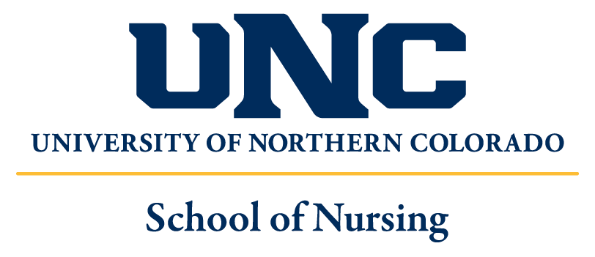 Dual Enrollment OpportunityThe UNC Dual Enrollment program is a concurrent program; students take online courses at UNC while enrolled in an in-person Colorado community college nursing program. Most students take one online class at UNC in addition to their community college nursing courses. The UNC Dual Enrollment program is 10 classes (total of 30 credits). Students must also meet the UNC Liberal Arts Core requirements to be awarded Baccalaureate Degree.Once you are admitted to a Colorado community college nursing program, you are eligible to apply for Dual EnrollmentYou must first apply to the University itself: https://www.unco.edu/apply/ Once you’ve completed the University application, you can apply to the UNC School of Nursing Dual Enrollment program through the link: https://unco.co1.qualtrics.com/jfe/form/SV_9BsQ4PnGouaoUqVUNC Dual Enrollment pre-requisites include:StatisticsEnglish I and IIHuman DevelopmentMicrobiologyNutritionAnatomy and Physiology I and IIContact Information: For more information, please reach out to Emily Perkins, Program Management Specialist, Undergraduate Programs at Emily.Perkins@unco.edu or 970-351-2295.For advising, please reach out to Erin Cummins, RN-BSN Program Coordinator and Dual Enrollment Program Coordinator, at Erin.Cummins@unco.edu or 970-351-4071PLEASE NOTE: UNC Dual Enrollment nursing students must first be accepted into a Nursing program at a Colorado community college to be considered eligible for UNC Dual Enrollment admission. The application process and window of admission and program start for each community college is different. Please refer to the website or contact advisors of the community college to learn more about community college applications and admission.